Gray Collegiate Academy 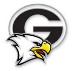 Field Trip medical InformationStudent Name: _________________________________________________________ Age: ________ DOB: _________________________ Address: ____________________________________________________________________________________________________________ City: ________________________________________________________________ State: __________________ Zip: ___________________Name of Parent/Guardian: ___________________________________________________________________________________________Home Phone: _____________________________ Work Phone: ____________________________ Cell Phone: ____________________Family Physician: __________________________________________________________________ Phone: _________________________In Case of Emergency, notify the following if a parent cannot be reached:Name: ____________________________________________________________________________ Phone: ___________________________ Relationship: _____________________________________________Name: ______________________________________________________ Phone: ____________________________  Relationship: _____________________________________________Insurance Information: (required):  Company ___________________________________________________________________________Policy Holder: ______________________________________________ Policy Number: ___________________________________________Recent Illness: __________________________________________________________________________________________________________Allergies: _______________________________________________________________________________________________________________Dietary Restrictions: ____________________________________________________________________________________________________Activity Restrictions: _____________________________________________________________________________________________________Health Concerns: ________________________________________________________________________________________________________All prescription medications must be provided by the parent/guardian.  Prescription medications can not be administered without a doctor’s order AND parent signature.  All medications must be in the original container and labeled clearly with the student’s name.   All medication, except for emergency medications, will be kept in the possession of the school employee/ Nurse and administered by a trained employee.  Emergency medications such as inhalers and Epi-pens may be kept in the possession of the student if a “permission to self-medicate” form is on file with the nurse.  Send only the amount of medication needed for the school trip.  Some over the counter medications will be provided for those students that may need them.  (please see below and check the appropriate box) If you wish to send in a different over the counter medication not listed below, a permission slip must be filled out and signed by a parent along with the medication in its original container. My child may be given the following medication as needed according to the package directions (circle the approved medication):	               Ibuprofen	         Tylenol	        Tums	       BenadrylPlease check the following: _________ My child will NOT require medication on this trip._________ My child will require medication on this trip that are already at the school:        List:    ________________________________________________________________________________________ My child will require medications on this trip that I will deliver to the school: ( this will require a permission form)List: _________________________________________________________________________________IN CASE OF EMERGENCY:I give permission to the physician or hospital to secure proper treatment for and to order medications, injections, anesthesia and/or surgery for my child as named above.Parent/guardian signature: _____________________________________________________________Date: __________________________________      Relationship: ________________________________